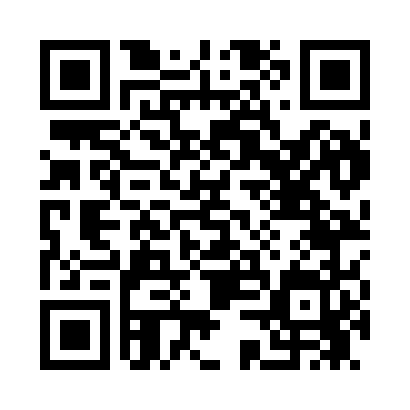 Prayer times for Bear Dance, Montana, USAWed 1 May 2024 - Fri 31 May 2024High Latitude Method: Angle Based RulePrayer Calculation Method: Islamic Society of North AmericaAsar Calculation Method: ShafiPrayer times provided by https://www.salahtimes.comDateDayFajrSunriseDhuhrAsrMaghribIsha1Wed4:346:171:335:338:5010:332Thu4:326:151:335:338:5110:353Fri4:306:141:335:348:5310:374Sat4:276:121:335:348:5410:395Sun4:256:111:335:358:5610:426Mon4:236:091:335:358:5710:447Tue4:216:081:335:368:5810:468Wed4:186:061:335:369:0010:489Thu4:166:051:335:379:0110:5010Fri4:146:031:335:379:0210:5211Sat4:126:021:325:389:0410:5412Sun4:106:011:325:389:0510:5613Mon4:085:591:325:399:0610:5914Tue4:055:581:325:399:0811:0115Wed4:035:571:325:409:0911:0316Thu4:015:561:335:409:1011:0517Fri3:595:541:335:419:1111:0718Sat3:575:531:335:419:1311:0919Sun3:555:521:335:429:1411:1120Mon3:535:511:335:429:1511:1321Tue3:515:501:335:439:1611:1522Wed3:505:491:335:439:1711:1723Thu3:485:481:335:439:1911:1924Fri3:465:471:335:449:2011:2125Sat3:445:461:335:449:2111:2326Sun3:425:451:335:459:2211:2527Mon3:415:441:335:459:2311:2728Tue3:395:441:345:469:2411:2929Wed3:385:431:345:469:2511:2930Thu3:385:421:345:469:2611:3031Fri3:385:411:345:479:2711:31